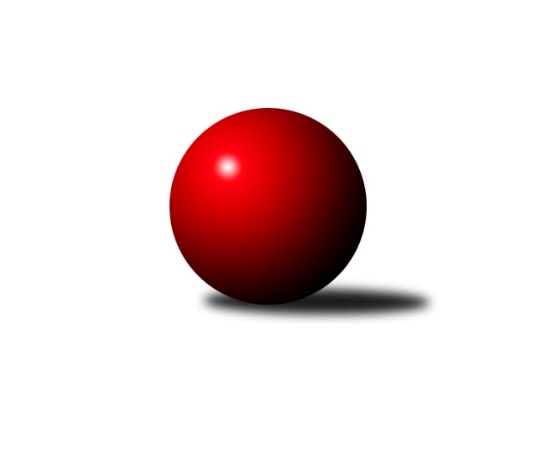 Č.5Ročník 2023/2024	2.6.2024 Krajský přebor KV 2023/2024Statistika 5. kolaTabulka družstev:		družstvo	záp	výh	rem	proh	skore	sety	průměr	body	plné	dorážka	chyby	1.	Sokol Teplá	5	5	0	0	33.0 : 7.0 	(84.0 : 36.0)	2799	10	1919	880	27	2.	Kuželky Aš C	5	4	0	1	27.5 : 12.5 	(68.0 : 52.0)	2958	8	2074	884	60.4	3.	TJ Jáchymov	5	3	0	2	25.5 : 14.5 	(70.0 : 50.0)	2861	6	2006	855	35.2	4.	Slovan K.Vary C	5	3	0	2	24.0 : 16.0 	(60.5 : 59.5)	2922	6	2068	854	67	5.	TJ Šabina	5	3	0	2	21.0 : 19.0 	(67.0 : 53.0)	2845	6	1971	874	43.6	6.	TJ Lomnice E	5	2	0	3	21.0 : 19.0 	(60.0 : 60.0)	2935	4	2027	908	62	7.	TJ Lomnice C	5	2	0	3	18.0 : 22.0 	(63.5 : 56.5)	2766	4	1933	833	53	8.	KK Karlovy Vary	5	1	1	3	13.0 : 27.0 	(56.0 : 64.0)	2921	3	2051	871	72	9.	TJ Lomnice D	5	1	1	3	12.0 : 28.0 	(40.0 : 80.0)	2556	3	1817	739	64.4	10.	Kuželky Aš D/H	5	0	0	5	5.0 : 35.0 	(31.0 : 89.0)	2755	0	1955	800	95.8Tabulka doma:		družstvo	záp	výh	rem	proh	skore	sety	průměr	body	maximum	minimum	1.	Slovan K.Vary C	3	3	0	0	20.0 : 4.0 	(42.5 : 29.5)	3002	6	3069	2965	2.	Kuželky Aš C	3	3	0	0	19.5 : 4.5 	(41.0 : 31.0)	3063	6	3148	2985	3.	Sokol Teplá	2	2	0	0	14.0 : 2.0 	(37.0 : 11.0)	3204	4	3359	3049	4.	TJ Jáchymov	3	2	0	1	16.0 : 8.0 	(42.0 : 30.0)	2482	4	2509	2446	5.	TJ Lomnice C	3	2	0	1	14.0 : 10.0 	(42.0 : 30.0)	2926	4	3011	2844	6.	TJ Šabina	2	1	0	1	8.0 : 8.0 	(29.0 : 19.0)	2446	2	2476	2415	7.	TJ Lomnice E	3	1	0	2	12.0 : 12.0 	(36.0 : 36.0)	2903	2	2958	2853	8.	TJ Lomnice D	2	0	1	1	4.0 : 12.0 	(16.0 : 32.0)	2734	1	2830	2637	9.	Kuželky Aš D/H	2	0	0	2	4.0 : 12.0 	(15.0 : 33.0)	2727	0	2798	2656	10.	KK Karlovy Vary	2	0	0	2	3.0 : 13.0 	(19.5 : 28.5)	2926	0	2965	2887Tabulka venku:		družstvo	záp	výh	rem	proh	skore	sety	průměr	body	maximum	minimum	1.	Sokol Teplá	3	3	0	0	19.0 : 5.0 	(47.0 : 25.0)	2664	6	3040	2433	2.	TJ Šabina	3	2	0	1	13.0 : 11.0 	(38.0 : 34.0)	2978	4	3052	2869	3.	KK Karlovy Vary	3	1	1	1	10.0 : 14.0 	(36.5 : 35.5)	2920	3	2944	2893	4.	TJ Jáchymov	2	1	0	1	9.5 : 6.5 	(28.0 : 20.0)	3050	2	3055	3045	5.	TJ Lomnice E	2	1	0	1	9.0 : 7.0 	(24.0 : 24.0)	2948	2	2959	2936	6.	Kuželky Aš C	2	1	0	1	8.0 : 8.0 	(27.0 : 21.0)	2906	2	2954	2857	7.	TJ Lomnice D	3	1	0	2	8.0 : 16.0 	(24.0 : 48.0)	2496	2	2837	2325	8.	TJ Lomnice C	2	0	0	2	4.0 : 12.0 	(21.5 : 26.5)	2686	0	2927	2445	9.	Slovan K.Vary C	2	0	0	2	4.0 : 12.0 	(18.0 : 30.0)	2883	0	2921	2844	10.	Kuželky Aš D/H	3	0	0	3	1.0 : 23.0 	(16.0 : 56.0)	2765	0	2887	2585Tabulka podzimní části:		družstvo	záp	výh	rem	proh	skore	sety	průměr	body	doma	venku	1.	Sokol Teplá	5	5	0	0	33.0 : 7.0 	(84.0 : 36.0)	2799	10 	2 	0 	0 	3 	0 	0	2.	Kuželky Aš C	5	4	0	1	27.5 : 12.5 	(68.0 : 52.0)	2958	8 	3 	0 	0 	1 	0 	1	3.	TJ Jáchymov	5	3	0	2	25.5 : 14.5 	(70.0 : 50.0)	2861	6 	2 	0 	1 	1 	0 	1	4.	Slovan K.Vary C	5	3	0	2	24.0 : 16.0 	(60.5 : 59.5)	2922	6 	3 	0 	0 	0 	0 	2	5.	TJ Šabina	5	3	0	2	21.0 : 19.0 	(67.0 : 53.0)	2845	6 	1 	0 	1 	2 	0 	1	6.	TJ Lomnice E	5	2	0	3	21.0 : 19.0 	(60.0 : 60.0)	2935	4 	1 	0 	2 	1 	0 	1	7.	TJ Lomnice C	5	2	0	3	18.0 : 22.0 	(63.5 : 56.5)	2766	4 	2 	0 	1 	0 	0 	2	8.	KK Karlovy Vary	5	1	1	3	13.0 : 27.0 	(56.0 : 64.0)	2921	3 	0 	0 	2 	1 	1 	1	9.	TJ Lomnice D	5	1	1	3	12.0 : 28.0 	(40.0 : 80.0)	2556	3 	0 	1 	1 	1 	0 	2	10.	Kuželky Aš D/H	5	0	0	5	5.0 : 35.0 	(31.0 : 89.0)	2755	0 	0 	0 	2 	0 	0 	3Tabulka jarní části:		družstvo	záp	výh	rem	proh	skore	sety	průměr	body	doma	venku	1.	TJ Lomnice E	0	0	0	0	0.0 : 0.0 	(0.0 : 0.0)	0	0 	0 	0 	0 	0 	0 	0 	2.	KK Karlovy Vary	0	0	0	0	0.0 : 0.0 	(0.0 : 0.0)	0	0 	0 	0 	0 	0 	0 	0 	3.	Slovan K.Vary C	0	0	0	0	0.0 : 0.0 	(0.0 : 0.0)	0	0 	0 	0 	0 	0 	0 	0 	4.	Kuželky Aš D/H	0	0	0	0	0.0 : 0.0 	(0.0 : 0.0)	0	0 	0 	0 	0 	0 	0 	0 	5.	Kuželky Aš C	0	0	0	0	0.0 : 0.0 	(0.0 : 0.0)	0	0 	0 	0 	0 	0 	0 	0 	6.	TJ Šabina	0	0	0	0	0.0 : 0.0 	(0.0 : 0.0)	0	0 	0 	0 	0 	0 	0 	0 	7.	TJ Jáchymov	0	0	0	0	0.0 : 0.0 	(0.0 : 0.0)	0	0 	0 	0 	0 	0 	0 	0 	8.	TJ Lomnice C	0	0	0	0	0.0 : 0.0 	(0.0 : 0.0)	0	0 	0 	0 	0 	0 	0 	0 	9.	TJ Lomnice D	0	0	0	0	0.0 : 0.0 	(0.0 : 0.0)	0	0 	0 	0 	0 	0 	0 	0 	10.	Sokol Teplá	0	0	0	0	0.0 : 0.0 	(0.0 : 0.0)	0	0 	0 	0 	0 	0 	0 	0 Zisk bodů pro družstvo:		jméno hráče	družstvo	body	zápasy	v %	dílčí body	sety	v %	1.	Miroslav Bubla 	Sokol Teplá 	5	/	5	(100%)	20	/	20	(100%)	2.	Miroslava Boková 	Sokol Teplá 	4	/	4	(100%)	13	/	16	(81%)	3.	Josef Veverka 	TJ Lomnice C 	4	/	4	(100%)	12	/	16	(75%)	4.	Karel Stehlík 	Kuželky Aš C 	4	/	4	(100%)	11.5	/	16	(72%)	5.	Petra Prouzová 	TJ Lomnice E 	4	/	5	(80%)	14	/	20	(70%)	6.	Miroslav Vlček 	TJ Jáchymov 	4	/	5	(80%)	14	/	20	(70%)	7.	Tomáš Seidl 	TJ Šabina  	4	/	5	(80%)	13	/	20	(65%)	8.	Lubomír Martinek 	Slovan K.Vary C 	4	/	5	(80%)	11.5	/	20	(58%)	9.	Martin Kuchař 	TJ Jáchymov 	3.5	/	5	(70%)	12	/	20	(60%)	10.	Luboš Axamský 	Sokol Teplá 	3	/	3	(100%)	12	/	12	(100%)	11.	Libor Kupka 	KK Karlovy Vary 	3	/	3	(100%)	10.5	/	12	(88%)	12.	Jiří Bláha 	Kuželky Aš C 	3	/	3	(100%)	8.5	/	12	(71%)	13.	Andrea Ječmenová 	TJ Lomnice E 	3	/	4	(75%)	11	/	16	(69%)	14.	Miroslav Pešťák 	Sokol Teplá 	3	/	4	(75%)	11	/	16	(69%)	15.	Dominik Kopčík 	Kuželky Aš C 	3	/	4	(75%)	10	/	16	(63%)	16.	Lukáš Kožíšek 	TJ Lomnice E 	3	/	4	(75%)	9	/	16	(56%)	17.	Jiří Beneš ml.	TJ Šabina  	3	/	5	(60%)	13	/	20	(65%)	18.	Jiří Šrek 	TJ Jáchymov 	3	/	5	(60%)	13	/	20	(65%)	19.	Jiří Flejšar 	TJ Lomnice C 	3	/	5	(60%)	12	/	20	(60%)	20.	Václav Zeman 	KK Karlovy Vary 	3	/	5	(60%)	11.5	/	20	(58%)	21.	Kateřina Hlaváčová 	Slovan K.Vary C 	3	/	5	(60%)	11	/	20	(55%)	22.	Dagmar Jedličková 	Kuželky Aš C 	3	/	5	(60%)	11	/	20	(55%)	23.	Jiří Šafr 	Slovan K.Vary C 	3	/	5	(60%)	10.5	/	20	(53%)	24.	Miloš Peka 	Kuželky Aš D/H 	3	/	5	(60%)	9	/	20	(45%)	25.	Ivan Boško 	Sokol Teplá 	3	/	5	(60%)	9	/	20	(45%)	26.	Blanka Martinková 	Slovan K.Vary C 	3	/	5	(60%)	9	/	20	(45%)	27.	Jaromír Černý 	TJ Šabina  	3	/	5	(60%)	8	/	20	(40%)	28.	Václav Veselý 	Kuželky Aš C 	2.5	/	4	(63%)	10	/	16	(63%)	29.	Jan Horák 	Sokol Teplá 	2	/	2	(100%)	5	/	8	(63%)	30.	Filip Maňák 	TJ Lomnice D 	2	/	2	(100%)	5	/	8	(63%)	31.	Irena Živná 	TJ Jáchymov 	2	/	2	(100%)	4.5	/	8	(56%)	32.	Soňa Šimáčková 	TJ Lomnice E 	2	/	3	(67%)	7	/	12	(58%)	33.	Ivana Nová 	TJ Jáchymov 	2	/	3	(67%)	6	/	12	(50%)	34.	Vladimír Veselý ml.	Kuželky Aš C 	2	/	3	(67%)	6	/	12	(50%)	35.	František Seidl 	TJ Šabina  	2	/	4	(50%)	11	/	16	(69%)	36.	Dana Blaslová 	TJ Jáchymov 	2	/	4	(50%)	11	/	16	(69%)	37.	Růžena Kováčiková 	TJ Lomnice C 	2	/	4	(50%)	9	/	16	(56%)	38.	Albert Kupčík 	TJ Lomnice D 	2	/	4	(50%)	9	/	16	(56%)	39.	Klára Egererová 	TJ Lomnice E 	2	/	4	(50%)	9	/	16	(56%)	40.	Miroslav Handšuh 	Slovan K.Vary C 	2	/	4	(50%)	7.5	/	16	(47%)	41.	Ota Laudát 	Kuželky Aš C 	2	/	4	(50%)	7	/	16	(44%)	42.	Stanislav Pelc 	TJ Jáchymov 	2	/	4	(50%)	6.5	/	16	(41%)	43.	Hanuš Slavík 	TJ Lomnice D 	2	/	4	(50%)	5	/	16	(31%)	44.	Rudolf Schimmer 	TJ Lomnice D 	2	/	5	(40%)	10	/	20	(50%)	45.	Petr Tauber 	Sokol Teplá 	2	/	5	(40%)	10	/	20	(50%)	46.	Ľubomír Hromada 	TJ Lomnice C 	2	/	5	(40%)	9.5	/	20	(48%)	47.	Jan Bartoš 	Kuželky Aš D/H 	2	/	5	(40%)	9	/	20	(45%)	48.	Kristýna Prouzová 	TJ Lomnice E 	1	/	1	(100%)	3	/	4	(75%)	49.	Ludvík Maňák 	TJ Lomnice D 	1	/	1	(100%)	3	/	4	(75%)	50.	Jiří Velek 	Sokol Teplá 	1	/	1	(100%)	2	/	4	(50%)	51.	Zdeněk Kříž ml.	Slovan K.Vary C 	1	/	1	(100%)	2	/	4	(50%)	52.	Luděk Stríž 	Slovan K.Vary C 	1	/	2	(50%)	4	/	8	(50%)	53.	Petr Koubek 	TJ Lomnice E 	1	/	2	(50%)	3	/	8	(38%)	54.	Pavlína Stašová 	Slovan K.Vary C 	1	/	2	(50%)	3	/	8	(38%)	55.	Ladislav Martínek 	TJ Jáchymov 	1	/	2	(50%)	3	/	8	(38%)	56.	Jiří Nový 	TJ Šabina  	1	/	3	(33%)	7	/	12	(58%)	57.	Monika Ondrušková 	TJ Lomnice C 	1	/	3	(33%)	7	/	12	(58%)	58.	Jaroslav Bendák 	TJ Lomnice D 	1	/	3	(33%)	4	/	12	(33%)	59.	Eduard Seidl 	TJ Šabina  	1	/	4	(25%)	8	/	16	(50%)	60.	Marek Zvěřina 	TJ Šabina  	1	/	4	(25%)	7	/	16	(44%)	61.	Iva Knesplová Koubková 	TJ Lomnice E 	1	/	4	(25%)	4	/	16	(25%)	62.	Vítězslav Vodehnal 	KK Karlovy Vary 	1	/	5	(20%)	10	/	20	(50%)	63.	Jiří Gabriško 	KK Karlovy Vary 	1	/	5	(20%)	8	/	20	(40%)	64.	Jiří Hojsák 	KK Karlovy Vary 	1	/	5	(20%)	7	/	20	(35%)	65.	Petr Lidmila 	TJ Lomnice C 	1	/	5	(20%)	6	/	20	(30%)	66.	Pavel Benčík 	Kuželky Aš D/H 	0	/	1	(0%)	1	/	4	(25%)	67.	Miroslav Měřička 	TJ Lomnice D 	0	/	1	(0%)	0	/	4	(0%)	68.	Tomáš Koubek 	TJ Lomnice E 	0	/	1	(0%)	0	/	4	(0%)	69.	Petr Janda 	TJ Lomnice C 	0	/	2	(0%)	4	/	8	(50%)	70.	Tomáš Tuček 	Kuželky Aš D/H 	0	/	2	(0%)	3	/	8	(38%)	71.	Josef Ženíšek 	KK Karlovy Vary 	0	/	2	(0%)	3	/	8	(38%)	72.	Jiří Plavec 	Kuželky Aš C 	0	/	2	(0%)	2	/	8	(25%)	73.	Miroslav Procházka 	TJ Lomnice D 	0	/	2	(0%)	2	/	8	(25%)	74.	Petr Sacher 	TJ Lomnice C 	0	/	2	(0%)	0	/	8	(0%)	75.	Lucie Veršecká 	TJ Lomnice D 	0	/	2	(0%)	0	/	8	(0%)	76.	Nikol Jurdová 	Kuželky Aš D/H 	0	/	2	(0%)	0	/	8	(0%)	77.	Veronika Fantová 	Kuželky Aš D/H 	0	/	2	(0%)	0	/	8	(0%)	78.	Kryštof Prouza 	TJ Lomnice D 	0	/	2	(0%)	0	/	8	(0%)	79.	Nela Zadražilová 	Kuželky Aš D/H 	0	/	3	(0%)	3.5	/	12	(29%)	80.	Helena Pollnerová 	TJ Lomnice D 	0	/	3	(0%)	0	/	12	(0%)	81.	Jiří Mitáček ml.	KK Karlovy Vary 	0	/	4	(0%)	5	/	16	(31%)	82.	Ludmila Harazinová 	Kuželky Aš D/H 	0	/	4	(0%)	2.5	/	16	(16%)	83.	Miroslav Jurda 	Kuželky Aš D/H 	0	/	5	(0%)	3	/	20	(15%)Průměry na kuželnách:		kuželna	průměr	plné	dorážka	chyby	výkon na hráče	1.	Sokol Teplá, 1-4	3052	2097	955	47.3	(508.8)	2.	Kuželky Aš, 1-4	3008	2085	922	61.8	(501.4)	3.	Karlovy Vary, 1-4	2962	2076	886	65.3	(493.8)	4.	Lomnice, 1-4	2875	2012	862	68.3	(479.2)	5.	Hazlov, 1-4	2835	2011	824	88.5	(472.6)	6.	Jáchymov, 1-2	2456	1728	727	23.8	(409.4)	7.	TJ Šabina, 1-2	2412	1698	714	24.8	(402.0)Nejlepší výkony na kuželnách:Sokol Teplá, 1-4Sokol Teplá	3359	4. kolo	Petr Tauber 	Sokol Teplá	605	4. koloSokol Teplá	3049	2. kolo	Miroslav Bubla 	Sokol Teplá	593	4. koloTJ Lomnice E	2959	4. kolo	Miroslava Boková 	Sokol Teplá	555	4. koloSlovan K.Vary C	2844	2. kolo	Petra Prouzová 	TJ Lomnice E	554	4. kolo		. kolo	Ivan Boško 	Sokol Teplá	551	4. kolo		. kolo	Miroslav Bubla 	Sokol Teplá	545	2. kolo		. kolo	Luboš Axamský 	Sokol Teplá	534	4. kolo		. kolo	Miroslav Pešťák 	Sokol Teplá	521	4. kolo		. kolo	Miroslav Pešťák 	Sokol Teplá	520	2. kolo		. kolo	Petr Tauber 	Sokol Teplá	518	2. koloKuželky Aš, 1-4Kuželky Aš C	3148	4. kolo	Karel Stehlík 	Kuželky Aš C	556	4. koloKuželky Aš C	3057	1. kolo	Dagmar Jedličková 	Kuželky Aš C	552	1. koloTJ Jáchymov	3045	4. kolo	Ota Laudát 	Kuželky Aš C	549	4. koloKuželky Aš C	2985	2. kolo	Dominik Kopčík 	Kuželky Aš C	526	4. koloTJ Lomnice C	2927	2. kolo	Stanislav Pelc 	TJ Jáchymov	525	4. koloKuželky Aš D/H	2887	1. kolo	Jiří Šrek 	TJ Jáchymov	525	4. kolo		. kolo	Václav Veselý 	Kuželky Aš C	522	2. kolo		. kolo	Václav Veselý 	Kuželky Aš C	518	4. kolo		. kolo	Martin Kuchař 	TJ Jáchymov	518	4. kolo		. kolo	Jiří Bláha 	Kuželky Aš C	516	2. koloKarlovy Vary, 1-4Slovan K.Vary C	3069	5. kolo	Martin Kuchař 	TJ Jáchymov	544	2. koloTJ Jáchymov	3055	2. kolo	Václav Zeman 	KK Karlovy Vary	543	4. koloTJ Šabina 	3014	4. kolo	František Seidl 	TJ Šabina 	542	4. koloSlovan K.Vary C	2973	3. kolo	Eduard Seidl 	TJ Šabina 	535	4. koloKK Karlovy Vary	2965	4. kolo	Libor Kupka 	KK Karlovy Vary	534	1. koloSlovan K.Vary C	2965	1. kolo	Dagmar Jedličková 	Kuželky Aš C	527	3. koloKuželky Aš C	2954	3. kolo	Blanka Martinková 	Slovan K.Vary C	524	5. koloKK Karlovy Vary	2921	1. kolo	Jiří Šrek 	TJ Jáchymov	524	2. koloKK Karlovy Vary	2887	2. kolo	Tomáš Seidl 	TJ Šabina 	522	4. koloKuželky Aš D/H	2822	5. kolo	Lubomír Martinek 	Slovan K.Vary C	520	3. koloLomnice, 1-4Sokol Teplá	3040	1. kolo	Andrea Ječmenová 	TJ Lomnice E	543	2. koloTJ Lomnice C	3011	3. kolo	Václav Zeman 	KK Karlovy Vary	541	3. koloTJ Lomnice E	2958	1. kolo	Josef Veverka 	TJ Lomnice C	535	1. koloKK Karlovy Vary	2944	3. kolo	Vítězslav Vodehnal 	KK Karlovy Vary	531	3. koloTJ Lomnice E	2936	2. kolo	Jiří Flejšar 	TJ Lomnice C	528	3. koloTJ Lomnice C	2924	4. kolo	Miroslav Pešťák 	Sokol Teplá	527	1. koloSlovan K.Vary C	2921	4. kolo	Josef Veverka 	TJ Lomnice C	523	3. koloTJ Lomnice E	2899	3. kolo	Petra Prouzová 	TJ Lomnice E	522	2. koloKK Karlovy Vary	2893	5. kolo	Josef Veverka 	TJ Lomnice C	520	4. koloTJ Šabina 	2869	1. kolo	Monika Ondrušková 	TJ Lomnice C	519	3. koloHazlov, 1-4TJ Šabina 	3052	2. kolo	Tomáš Seidl 	TJ Šabina 	548	2. koloTJ Lomnice D	2837	4. kolo	Albert Kupčík 	TJ Lomnice D	532	4. koloKuželky Aš D/H	2798	4. kolo	Jaromír Černý 	TJ Šabina 	523	2. koloKuželky Aš D/H	2656	2. kolo	Jiří Beneš ml.	TJ Šabina 	513	2. kolo		. kolo	Eduard Seidl 	TJ Šabina 	508	2. kolo		. kolo	Marek Zvěřina 	TJ Šabina 	507	2. kolo		. kolo	Jan Bartoš 	Kuželky Aš D/H	501	2. kolo		. kolo	Jan Bartoš 	Kuželky Aš D/H	499	4. kolo		. kolo	Rudolf Schimmer 	TJ Lomnice D	488	4. kolo		. kolo	Miloš Peka 	Kuželky Aš D/H	483	4. koloJáchymov, 1-2Sokol Teplá	2519	3. kolo	Miroslav Bubla 	Sokol Teplá	460	3. koloTJ Jáchymov	2509	1. kolo	Jiří Šrek 	TJ Jáchymov	454	1. koloTJ Jáchymov	2491	5. kolo	Miroslav Vlček 	TJ Jáchymov	440	5. koloTJ Jáchymov	2446	3. kolo	Růžena Kováčiková 	TJ Lomnice C	436	5. koloTJ Lomnice C	2445	5. kolo	Ivan Boško 	Sokol Teplá	433	3. koloTJ Lomnice D	2327	1. kolo	Josef Veverka 	TJ Lomnice C	432	5. kolo		. kolo	Dana Blaslová 	TJ Jáchymov	429	5. kolo		. kolo	Miroslav Pešťák 	Sokol Teplá	428	3. kolo		. kolo	Ivana Nová 	TJ Jáchymov	423	1. kolo		. kolo	Albert Kupčík 	TJ Lomnice D	422	1. koloTJ Šabina, 1-2TJ Šabina 	2476	3. kolo	Tomáš Seidl 	TJ Šabina 	456	3. koloSokol Teplá	2433	5. kolo	Jan Horák 	Sokol Teplá	440	5. koloTJ Šabina 	2415	5. kolo	Jiří Beneš ml.	TJ Šabina 	436	3. koloTJ Lomnice D	2325	3. kolo	Miroslav Bubla 	Sokol Teplá	430	5. kolo		. kolo	Luboš Axamský 	Sokol Teplá	423	5. kolo		. kolo	Rudolf Schimmer 	TJ Lomnice D	417	3. kolo		. kolo	Jaromír Černý 	TJ Šabina 	416	5. kolo		. kolo	Jaromír Černý 	TJ Šabina 	413	3. kolo		. kolo	František Seidl 	TJ Šabina 	412	5. kolo		. kolo	František Seidl 	TJ Šabina 	407	3. koloČetnost výsledků:	8.0 : 0.0	3x	7.0 : 1.0	4x	6.5 : 1.5	1x	6.0 : 2.0	4x	5.0 : 3.0	2x	4.0 : 4.0	1x	3.0 : 5.0	3x	2.0 : 6.0	4x	1.0 : 7.0	1x	0.0 : 8.0	2x